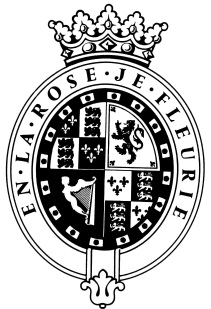 GOODWOODThe RoleThe Retail Sales Assistant will be part of the Retail department and report to the Operations ManagerAbout usAt Goodwood, we celebrate our 300 year history as a quintessentially English Estate, in modern and authentic ways delivering extraordinary and engaging experiences.  Our setting, 12,000 acres of West Sussex countryside and our story both play significant roles in Goodwood’s success.  What really sets us apart is our people.  It is their passion, enthusiasm and belief in the many things we do that makes us the unique, luxury brand we are.Passionate PeopleIt takes a certain sort of person to flourish in such a fast-paced, multi-dimensional environment like Goodwood.  We look for talented, self-motivated and enthusiastic individuals who will be able to share our passion for providing the “world’s leading luxury experience.”Our ValuesThe Real Thing	       Derring-Do 	  Obsession for Perfection    Sheer Love of LifePurpose of the roleWorking as part of the retail team you, you will be responsible for the day to day running of the retail shop dealing with customer orders, returns and keeping systems up to date.  You will provide excellent customer service, actively engaged in the sale of product and supporting the achievement of sales targets.  You will also be involved in the running of Goodwood events throughout the season.Key responsibilitiesSupport the running of Goodwood’s onsite and on-line retail outlets to include:Managing start-up and end-of-day analysis to include cashing up, floats and till usageTo strive to deliver the best shopping experience for our customers both face to face and on the telephone.Actively engaged in supporting the retail business to achieve its sales targetsManaging returns and customer queries ensuring all customers have a great retail experienceEnsure all merchandise is stored appropriately and kept secureSupporting stock-taking processes and movement of stockUpdating the stock system daily to reflect movementsWorking with the retail operations manager to ensure systems are kept fully up to date Receiving and displaying merchandise, ensuring a high standard of presentation at all timesSupport the E-Commerce Manager when requiredUndertake any other duties, in accordance with the responsibilities for this roleQualities you will possessCommercially mindedExcellent attention to detail Good communicator Enjoys working with peopleProactive and uses their own initiativeAbility to prioritise and organiseTake responsibility for yourselfHas a sense of funHappy to work alone and as part of a teamTakes pride in themselves and their workWhat do you need to be successful? Proven relevant retail experience in an apparel businessExcellent customer service and organisational skillsStock presentation skills, to the highest standardGood IT Skills, knowledge of Excel and WordFull clean driving licence and own or reliable transportIdeally live within reasonable commuting distance to the EstateEach role is assigned a level against our expected behaviour.  Your role levels are set out below.Always inspired by Goodwood’s heritageDaring to surprise and delightStriving to do things even betterSharing our infectious enthusiasmBEHAVIOURLEVELThink Customer2Communication & Trust1Taking Personal Responsibility1Encouraging Excellence & Commercial Success1Working Together1